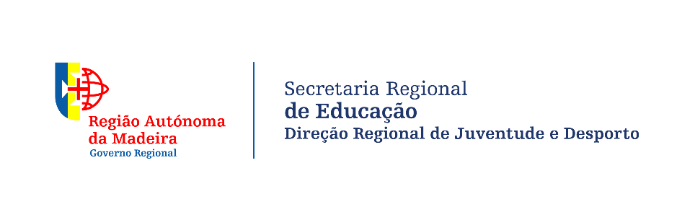 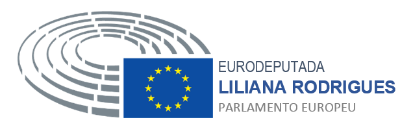 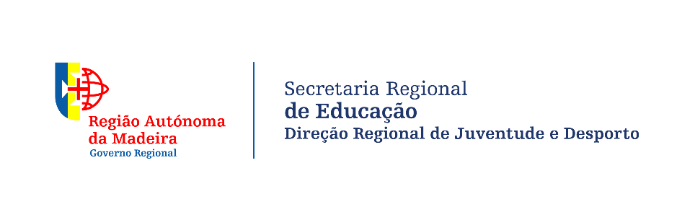 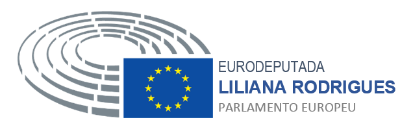 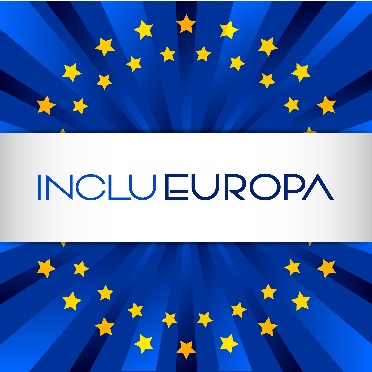 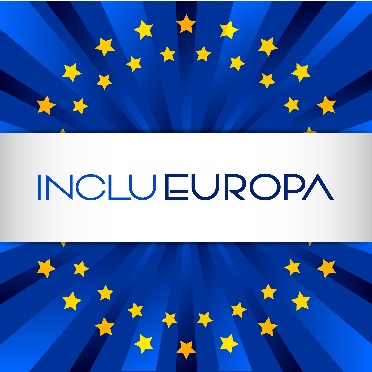 A EUROPA SOMOS NÓS!1. Estabelecimento de Ensino:      2. Autores do trabalho:3. Sinopse:4. Ficha Técnica:NOTA:Conforme disposto no Regulamento, enviar este formulário devidamente preenchido, acompanhado da curta-metragem (em ficheiro MP4), de uma fotografia de grupo dos autores e de uma fotografia da curta-metragem (para divulgação), até 31 de março de 2017, para o email projetoseuropeus.drjd@madeira.gov.pt.2.1 Alunos:  1.        2.        3.        4.        5.        6.        7.        8.        9.      10.      2.2 Professores (supervisão):  1.        2.      (máximo de 400 carateres, incluindo espaços)Incluir elementos como o nome do trabalho, realizador(es), ator(es)/participante(s), banda sonora, software de edição do vídeo, agradecimentos e dedicatórias (se aplicável), entre outras informações que considerar relevantes.